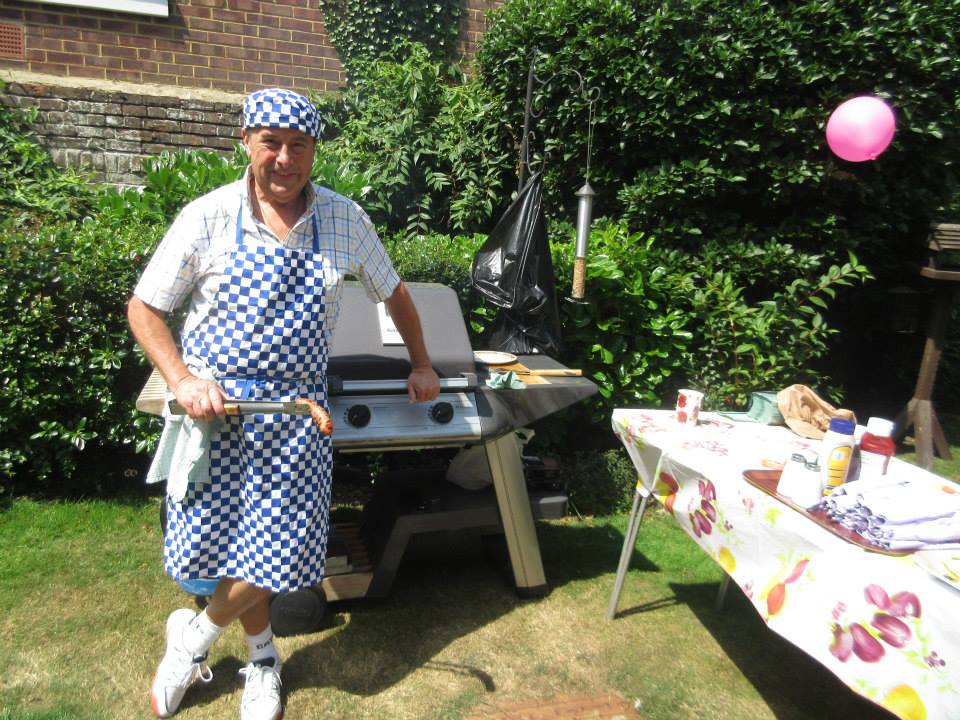 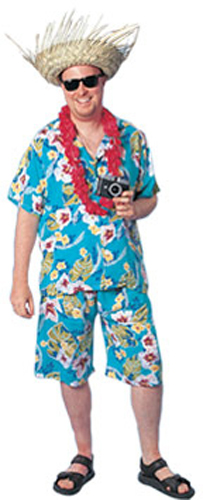 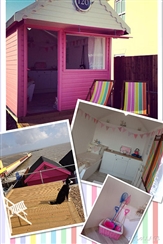 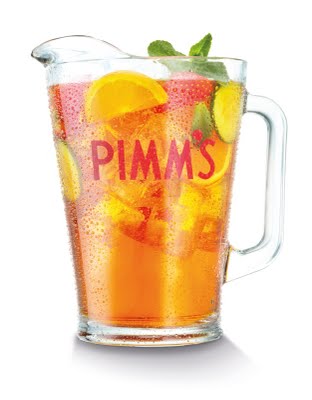 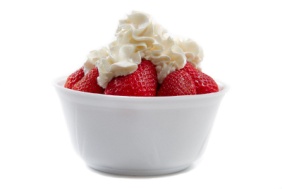 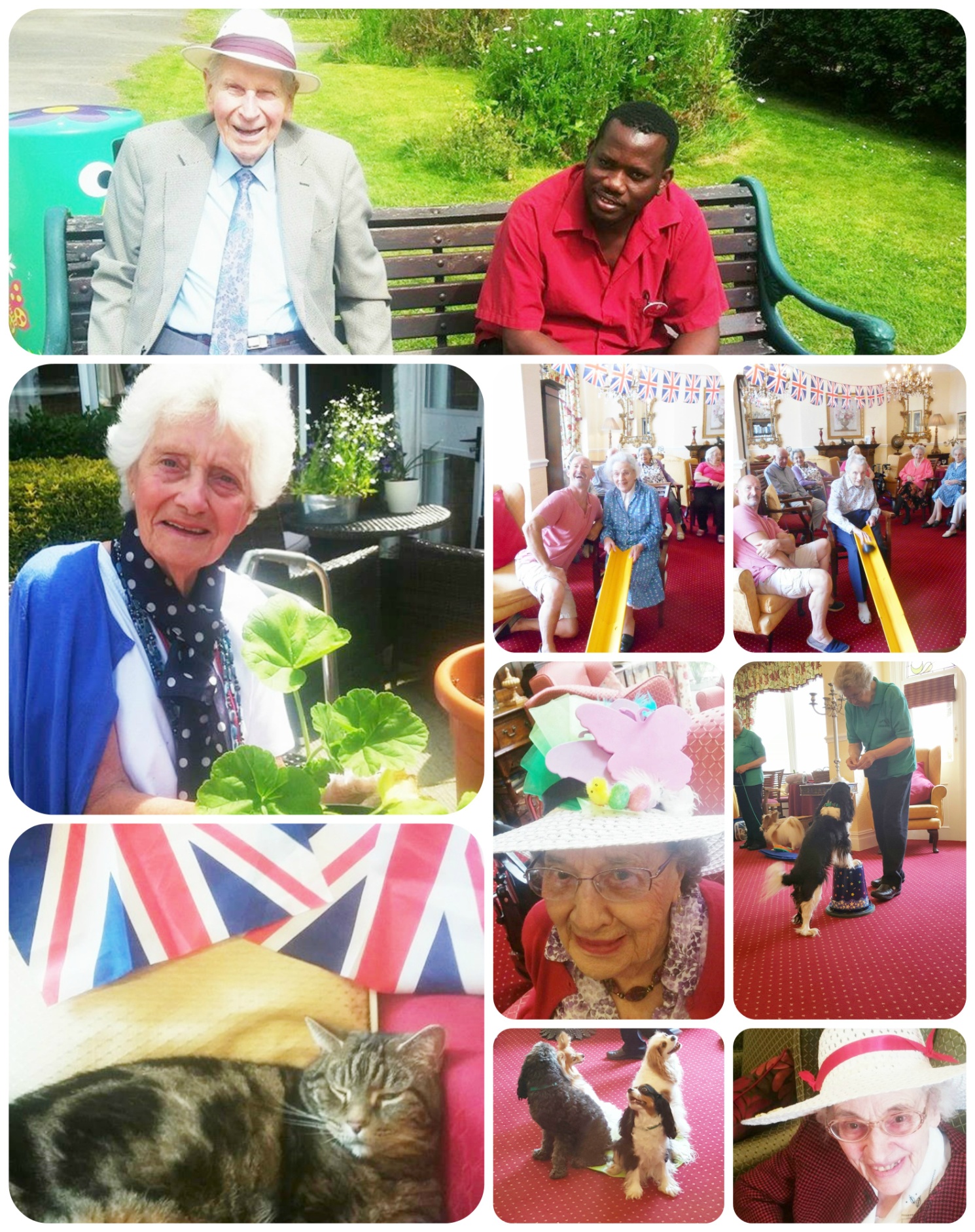 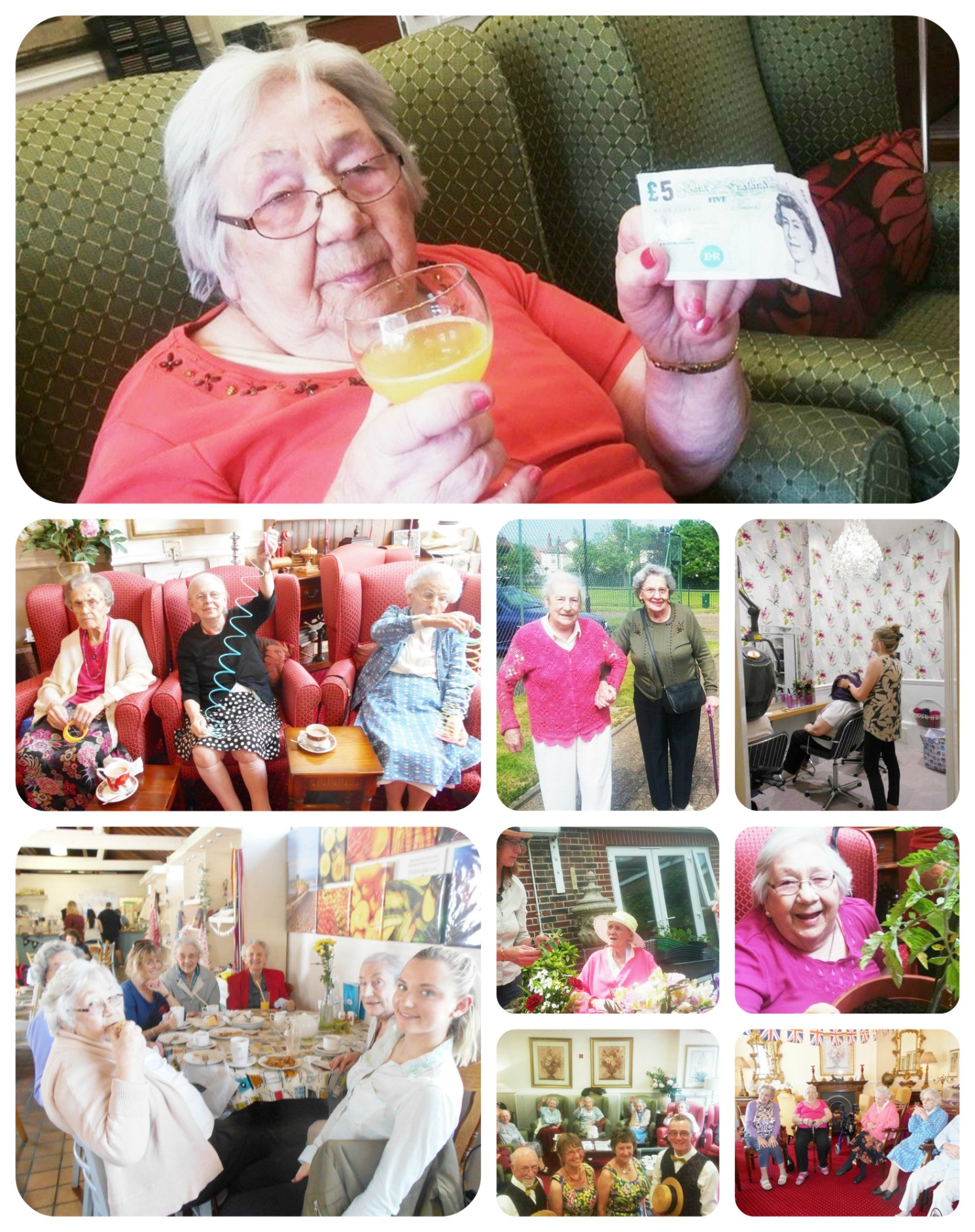 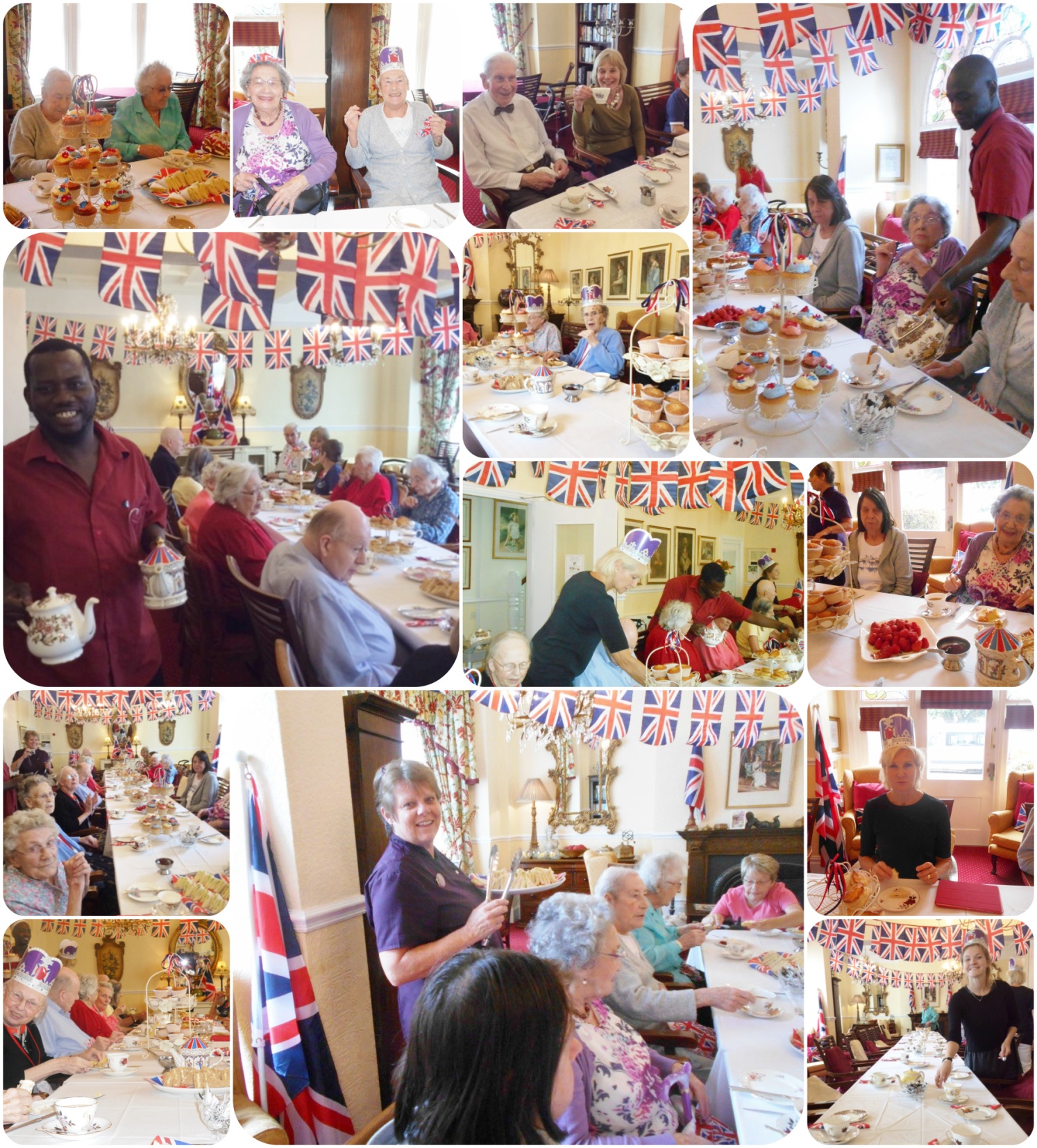 The story of beach huts was a recycling idea. Beach huts were at first converted bathing machines that had their wheels removed, old fishermen's huts, or boatsheds.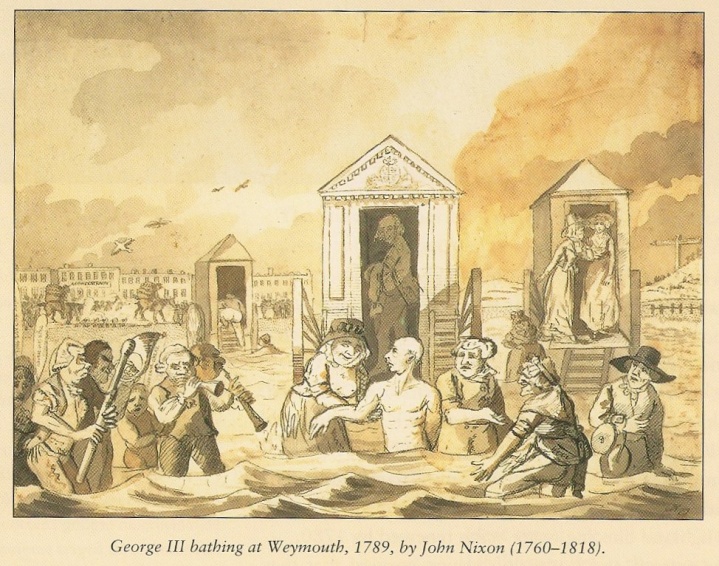 In 1789 George III gave royal approval to the new fashion when he took a medicinal bath at Weymouth to the musical accompaniment of ‘God Save the King’.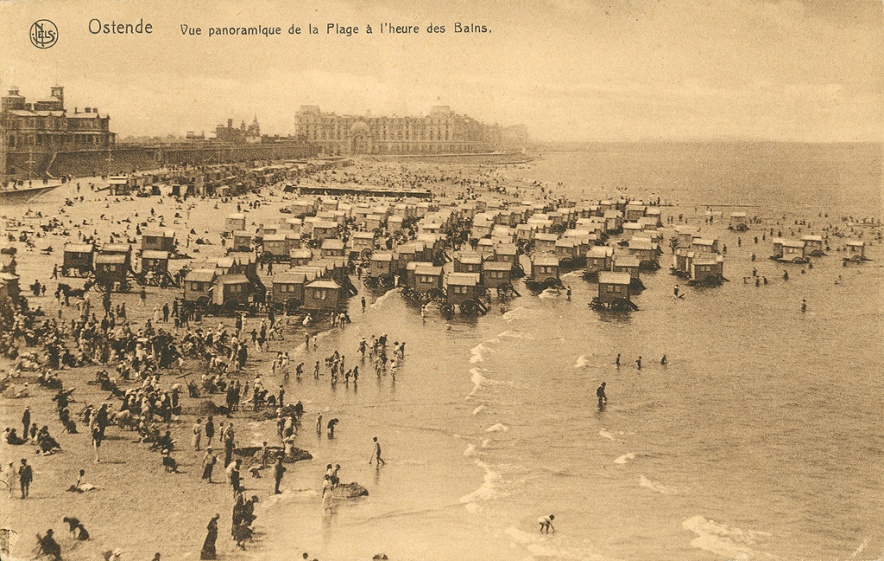 Mobile changing rooms were in use at Scarborough, the world’s first seaside resort located on the east Yorkshire coast. These simple vehicles, designed for the use of the wealthy but infirm, were evidence of a radical new fascination with the sea. Before this, no one but fishermen and smugglers used the beach. Then doctors began to prescribe the cold sea bath as the latest ‘cure-all’ remedy, the sick went to the coast to be treated and took their families with them. These people needed accommodation and entertainments so the modern concept of the seaside was born.It wasn’t long after this that the bathing ‘machine’ was invented to offer greater privacy to those taking a therapeutic dip. In its original form this horse drawn carriage featured an enclosed room with a collapsible hood at the seaward end to shield patients as they were submitted naked to the waves by burly attendants called dippers.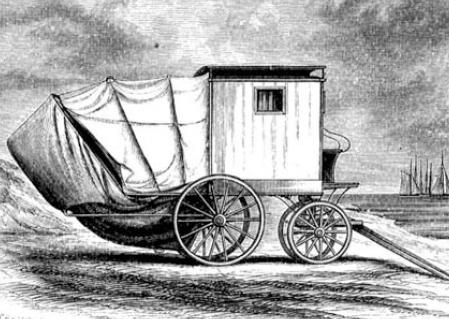 In the Edwardian era and in the years following the First World War, the sight of people of both sexes in bathing costumes had become acceptable. However, changing in public was frowned upon and could result in a fine, even if decency was preserved under a Macintosh - so called "Macintosh Bathing". Hence councils provided and charged for beach huts to change in.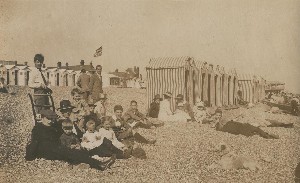 Enterprising people made use of the abandoned bathing machines by removing the wheels and turning them into beach huts. As an alternative to the beach hut, some seaside towns provided tents for hire, along with deck chairs. These were often brightly coloured and decorated with stripes.Now you can buy your own beach hut or hire one for the day or a week. They make a great base for a family on a beach holiday.At many seaside resorts, beach huts are arranged in one or more rows along the top of the beach. Depending upon the location, beach huts may be owned privately or may be owned by the local council or similar administrative body. On popular beaches, privately owned beach huts can command substantial prices due to their convenient location, out of all proportion to their size and amenity. A pre-war wooden beach chalet at West Bexington, Dorset sold at auction for £216,000 in 2006, and a beach hut on Mudeford Spit sold for £170,000 in 2012. 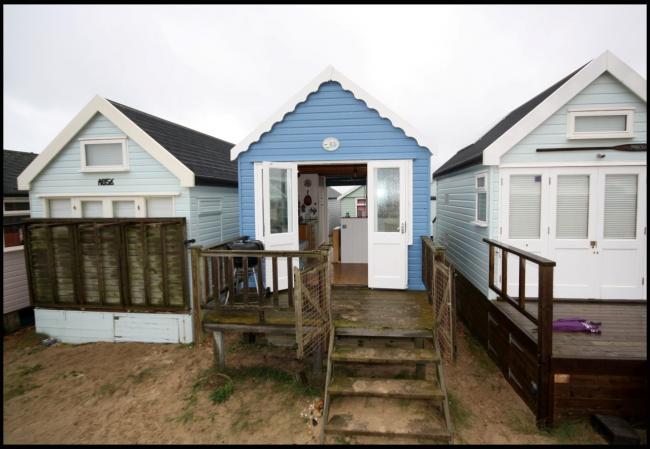 In November 2015 this hut went up for sale for £250.000 The hut, which has just 138sq ft of accommodation, comes with spectacular sea views in an enviable position on remote Mudeford Spit in Christchurch. The simple timber cabin has a fitted kitchen – although no running water – and can sleep six adults. It has a supply of electricity via solar panels on the roof. However these were exceptional as in both cases overnight stays were possible. Prices in 2009 for typical huts around the UK started from £6,000 in Walton on the Naze and typically up to £35,000.Today there are believed to be around 20,000 beach huts in the U.K. Beach Huts
I'd like to move the beach huts
Several feet into the sea
Then folk would have to paddle
When invited out to tea.

But then of course the question
Which way would they face?
Would they look back to the beach
Or face that strange French place?

I think perhaps the beach is best 
Then we could have some fun
Seeing what they're up to
With a Thermos and a bun.

It really would be better
Than looking at their backs
When you walk along the front just now
It's like a row of shacks.

You can hardly see the sea at all
Just these awful wooden houses
And really they're no use at all
Hardly big enough for mouses.

And yet I'm told they cost a bomb
I can't imagine why
I wouldn't give you tuppence
Till the day that all pigs fly.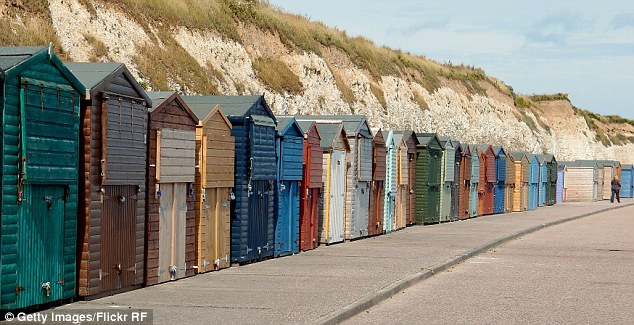 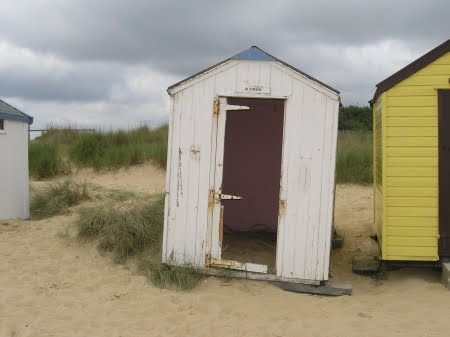 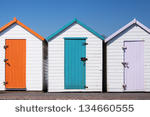 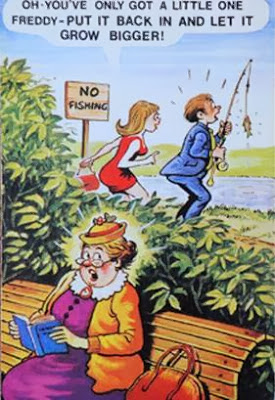 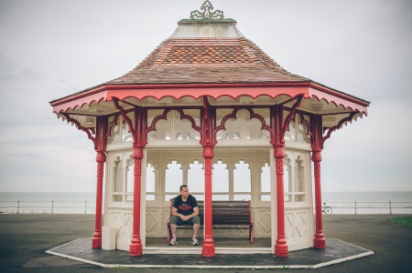 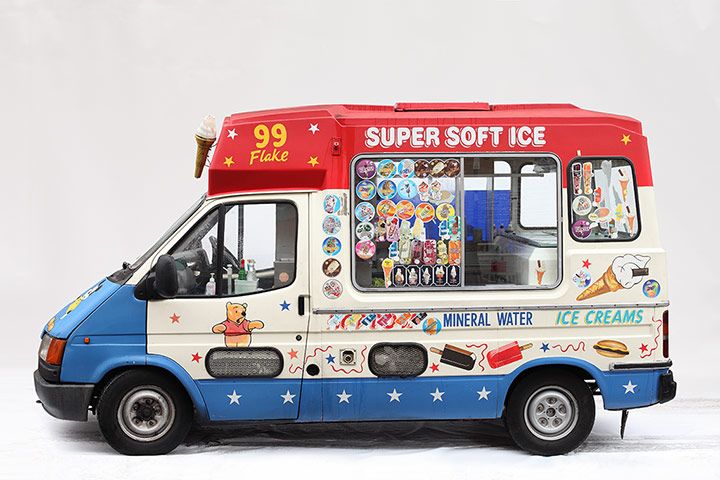 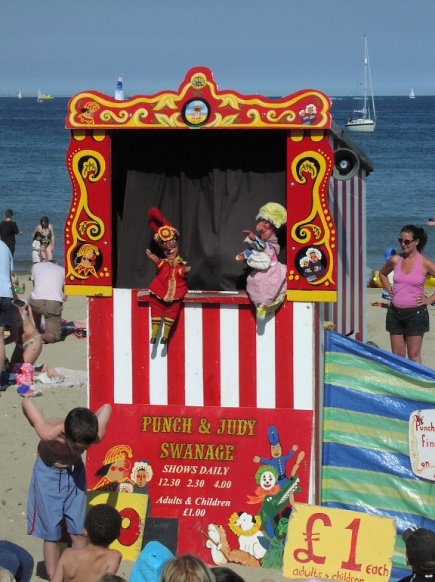 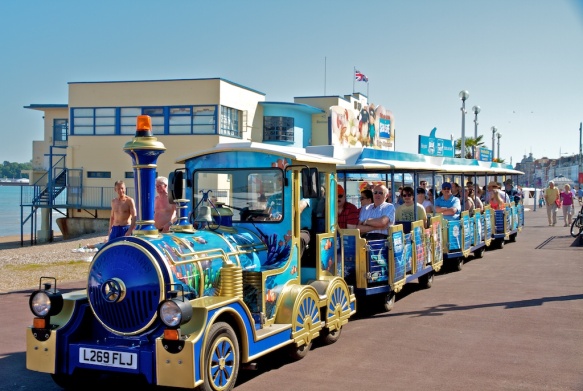 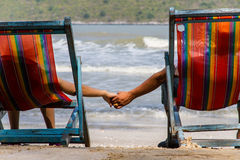 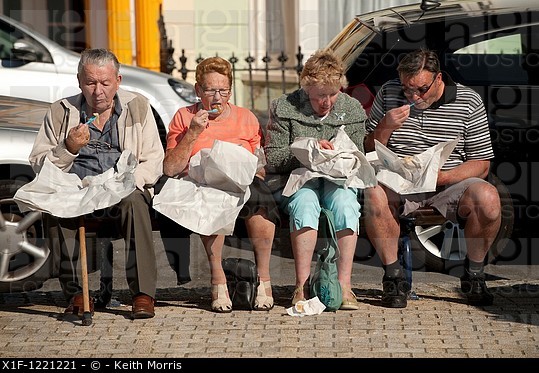 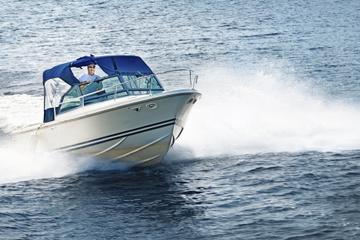 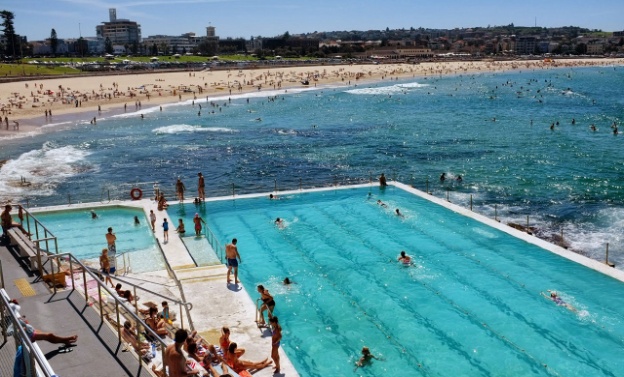 Some Entertainment Coming This MonthAs well as our weekly outings in the mini-van or walk/ride to the shops/parks etc. we also have many of our favourite entertainers joining us, such as:1ST – Fish n Chip Friday and Amaryllis (Nelson Vanguard Production)5th  – Sandgate Singers7th – Poetry with Gill in the morning        Rocky road Duo in the afternoon8th – Dean Ager (Rat Pack Style)9th  - Residents MeetingAnd Strawberry Tea Afternoon (Final Ladies Wimbledon)  10th – Pimms & Strawberry Afternoon (Final Men’s Wimbledon)11th – Art Class with Trishie13th – Mark with his Mobile Piano14th – Singer Nathan15th - Violinist Sarah18th – Crafts with Eloise19th – Singer, Jonathan Nulty22nd – John Beever, Keyboard23rd – Our Annual charity Summer Fayre25th Magic with Robbie29th – New Dimensions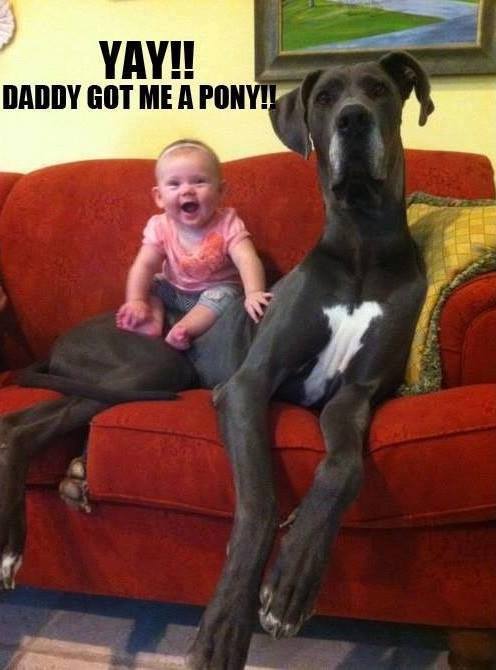 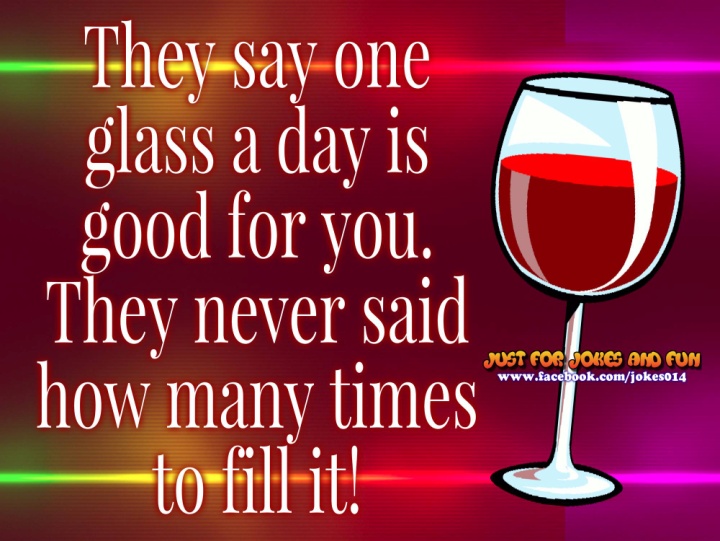 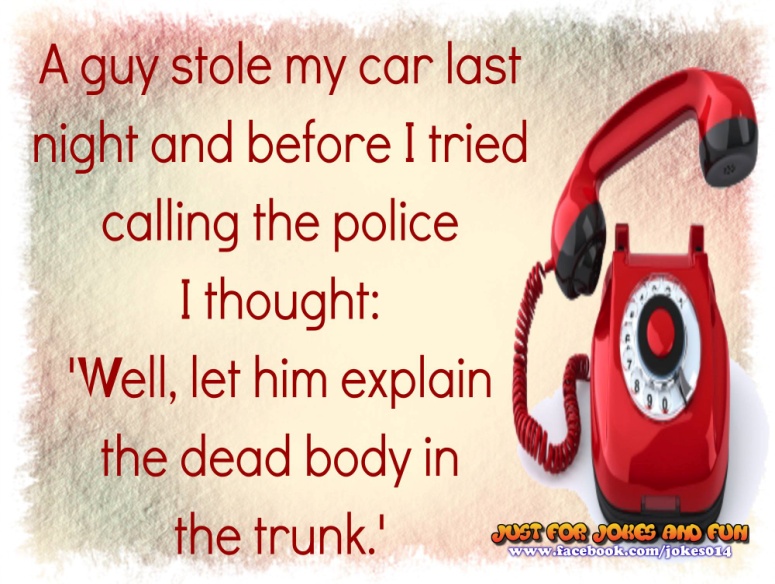 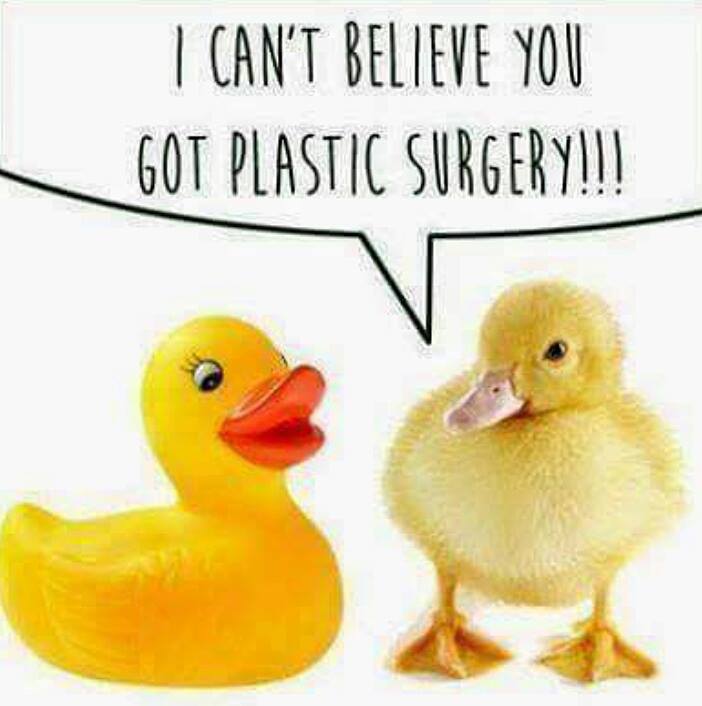 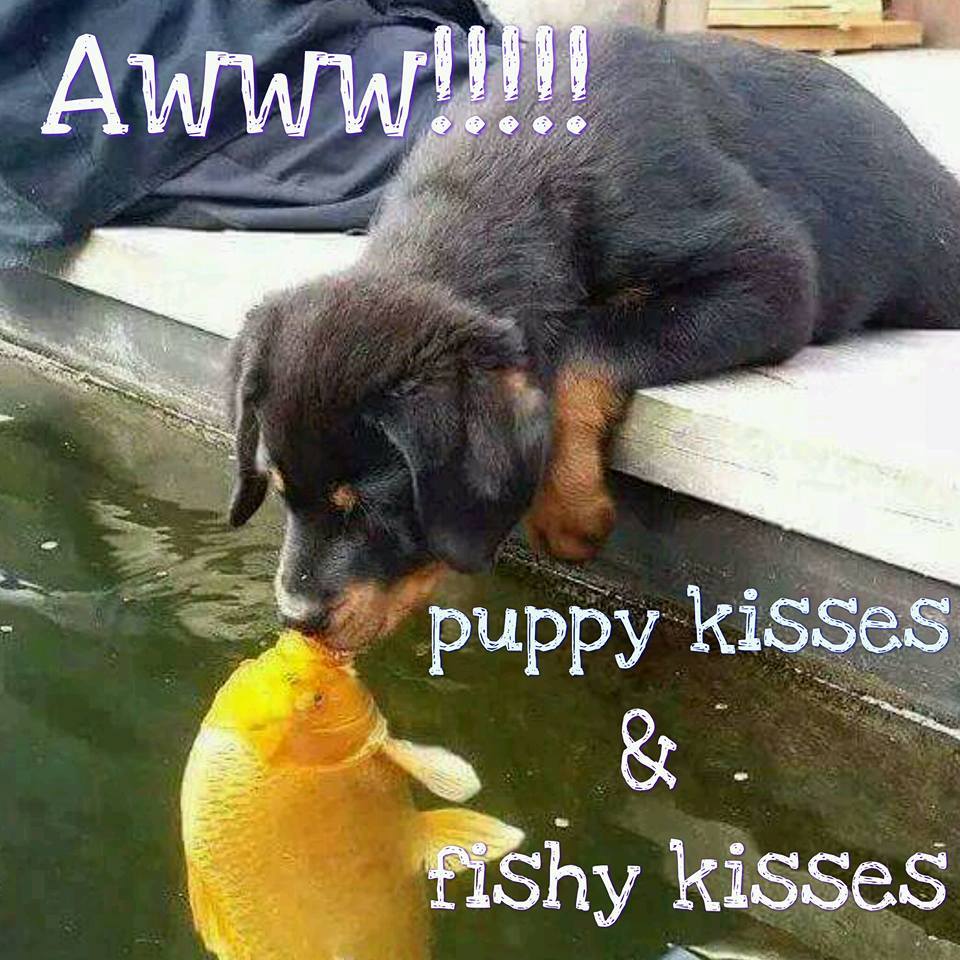 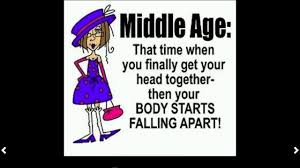 General practice is getting busier and busier, GPs find it harder to spend time with patients who genuinely need help and have less time with patients with chronic disease. Here are some examples of non-urgent or no needs to speak to a doctor.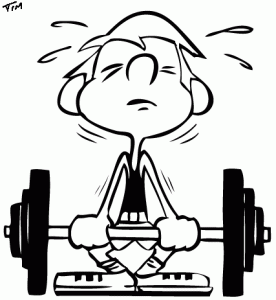 “I went to the gym yesterday and now my arms are hurting.”  “My son’s shoes are rubbing him.”“Doctor, my stomach makes this weird rumbling/gurgling noise whenever I haven’t eaten. It’s starting to affect my work.” “I’m worried about a white lump in my baby’s gum.” (It was a tooth).“When I drink certain types of beer I vomit and have a headache the next morning.” “I would like to undergo fertility testing as I have not become pregnant for two years now.” (The husband had been away for 18 months).“I have had a runny nose for the last half hour.” “Can you cut my sons toenails as he doesn’t like it?” (He was 17 years old) 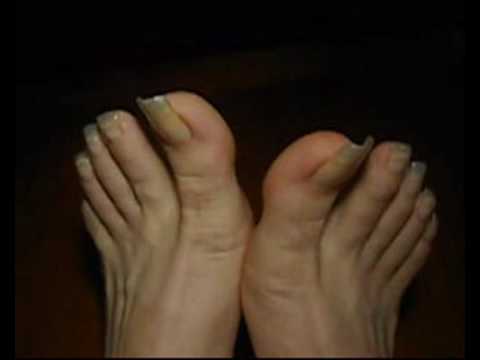 “I’m allergic to avocados — if I eat eight I’m sick.” “I have had a sore throat since this morning.”“Doctor, I cannot fart without making a noise.”And best of all“Hi Doctor. I booked this appointment two weeks ago but the problem has gone now. I didn’t want to waste the appointment so I thought it best to come anyway.”The Shelley does not hold, nor claim to hold the copyright on any article or photograph found in print or on the Internet.